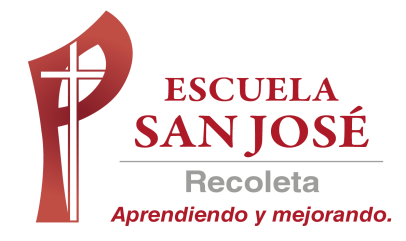 GUIA DE TRABAJO INGLESSEMANA 15 AL 19 DE JUNIOSEGUNDO BASICOOBJETIVO:  Leer y demostrar comprensión de textosUNIT 2:  ‘MY CLOTHES’ACTIVIDAD 1: observa el siguiente video sobre I’M WEARING (YO ESTOY VISTIENDO, O USANDO) https://www.youtube.com/watch?v=_Y_fNXEu0tAACTIVIDAD 2:  estudia la siguiente estructura 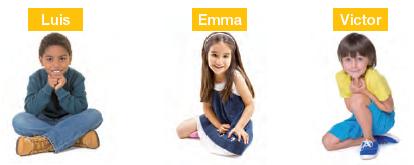 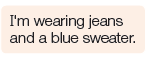 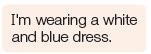 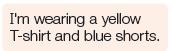 (yo estoy usando jeans y	       (yo estoy usando un vestido	(yo estoy usando una polera amarillaun chaleco azul)		       blanco y azul)			 y pantalones cortos azules)I’M WEARING, SE USA PARA DESCRIBIR LO QUE YO ESTOY VISTIENDO O USANDO.EN INGLÉS EL COLOR SE COLOCA ANTES DEL SUSTANTIVO, ES DECIR VA DELANTE DE LA PALABRA DE ROPAACTIVIDAD 3:  lee y pinta 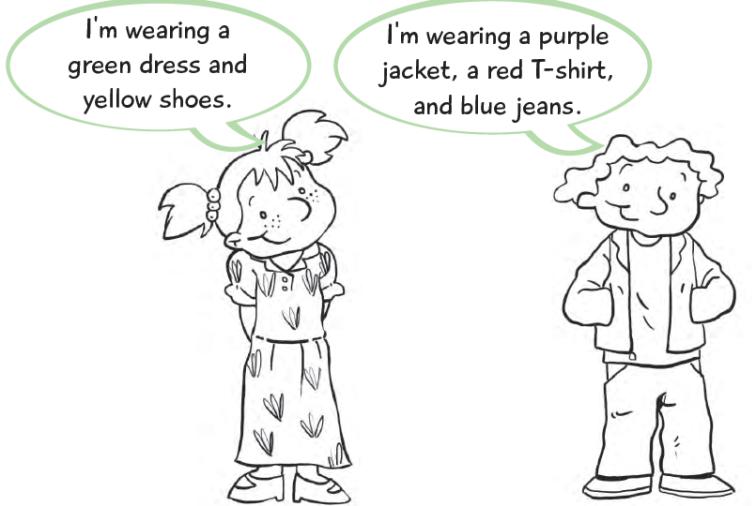 ACTIVIDAD 4:  escribir la oración en el orden correcto y luego pintar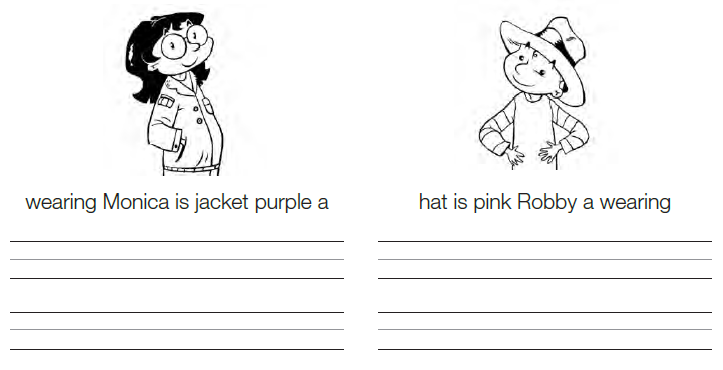 SOLUCIONARIO:  la idea es que resuelvas los ejercicios por ti mismo (a) o con ayuda de un adulto y luego revises y corrijas si es necesarioACTIVIDAD 3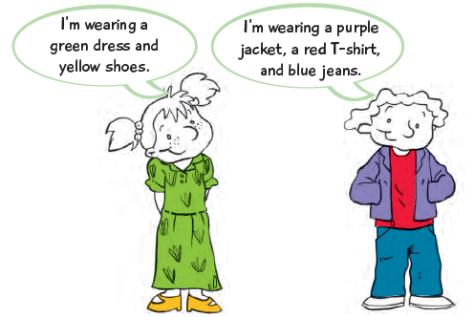 ACTIVIDAD 4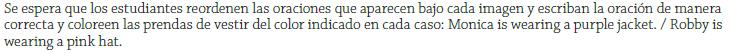 